超星学习通及网页端登陆方法学习通（手机端）下载（1）微信扫码下载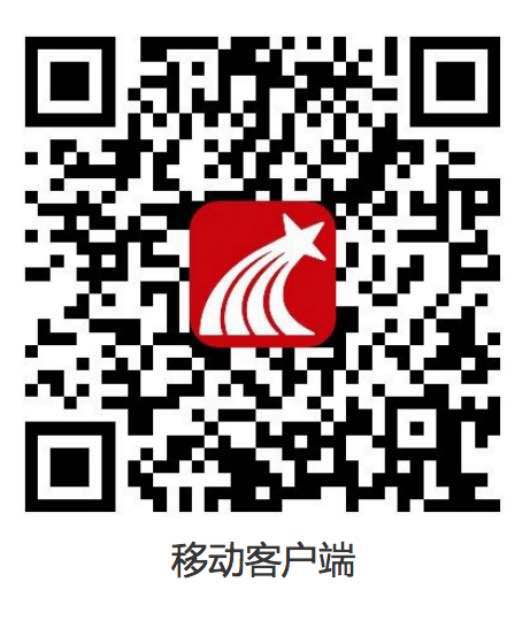 （2）软件商城搜索“超星学习通”下载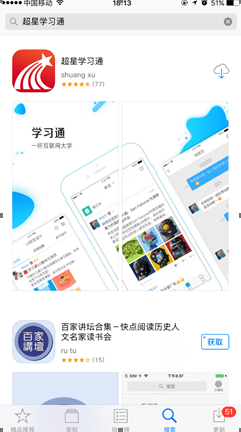 2.登陆（首次登陆务必用手机号登陆）首次注册账号后，下次登陆可直接用手机验证码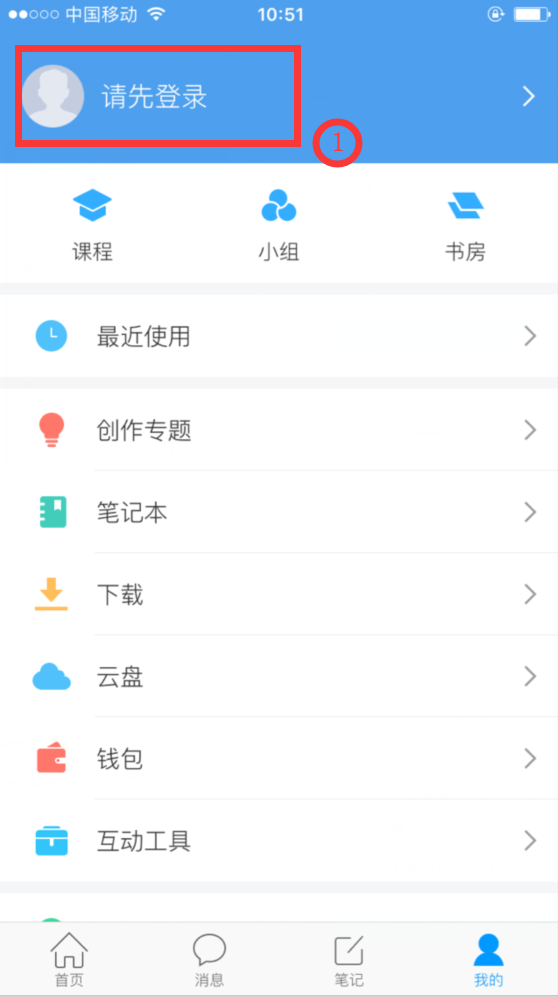 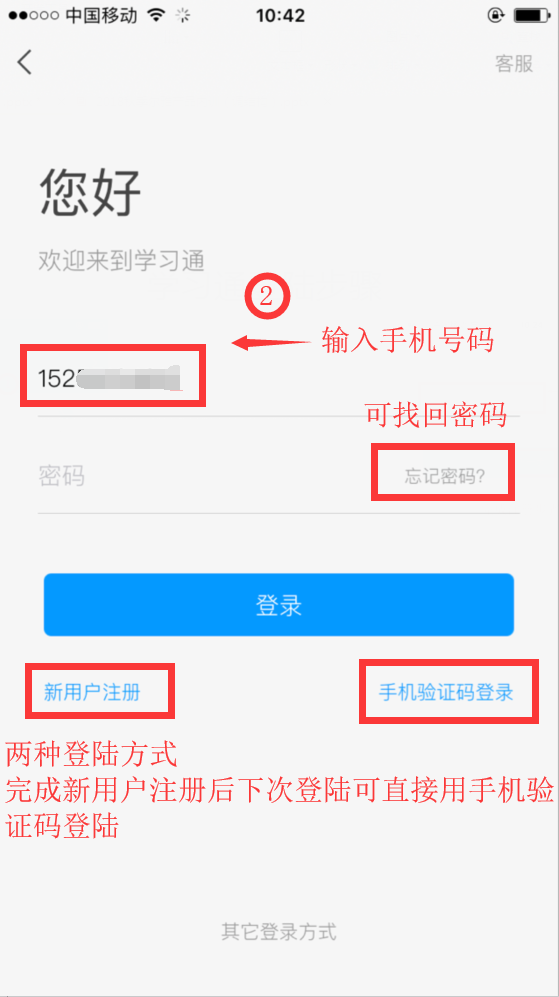 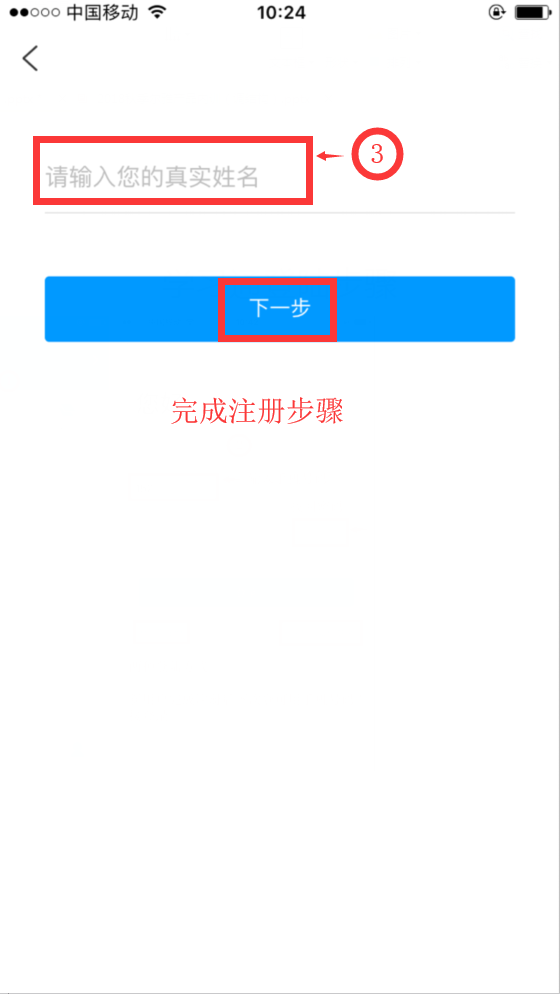 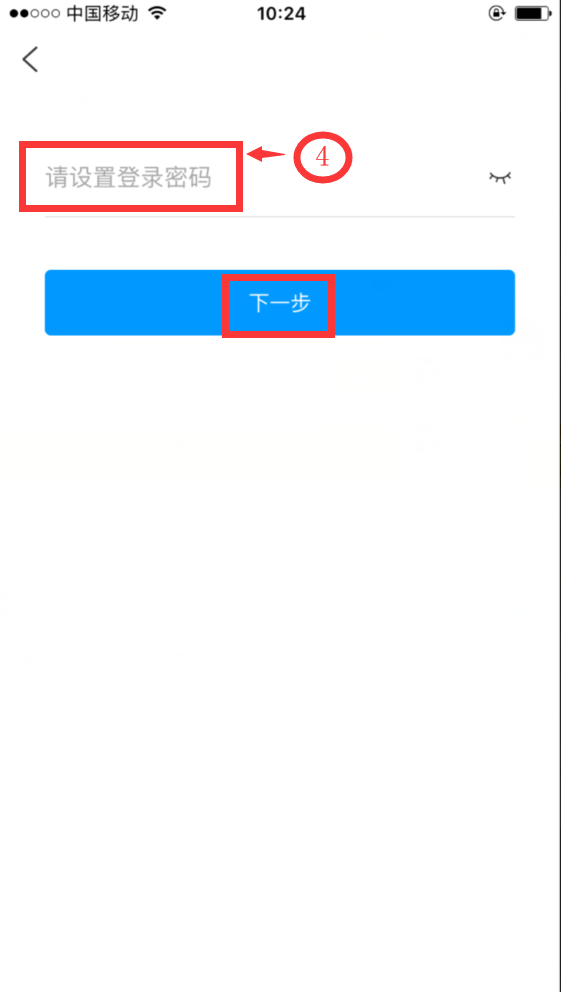 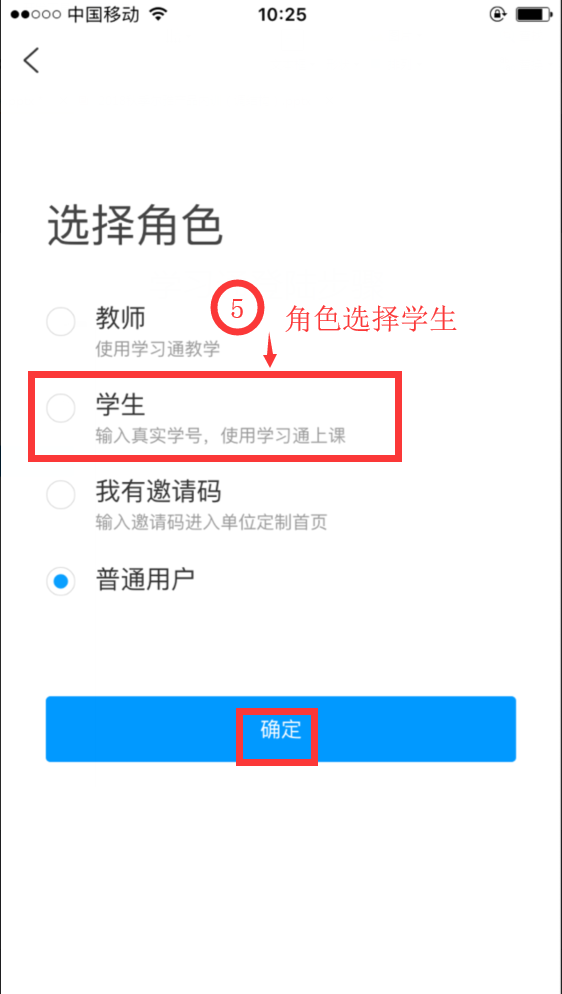 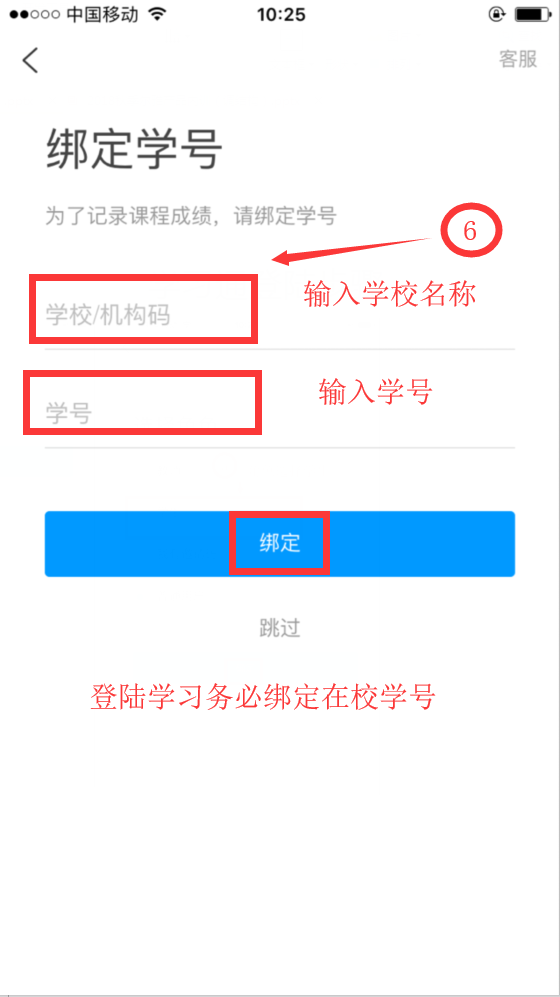 3.如何学习已选课程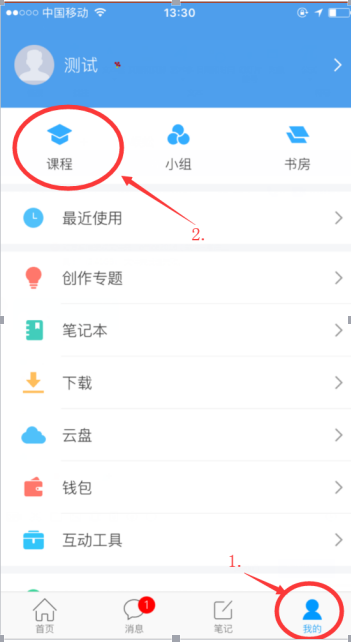 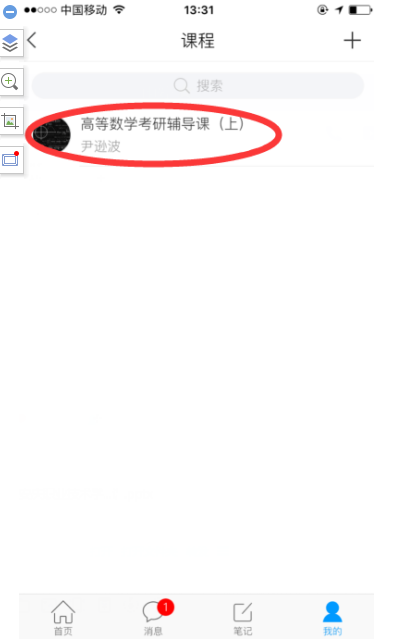 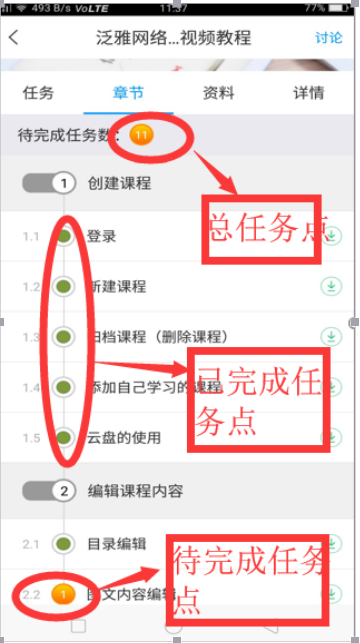 3.pc端学习方法打开浏览器登陆网络教学平台网址aqvtc.zhiye.chaoxing.com2.点击登录（步骤如下）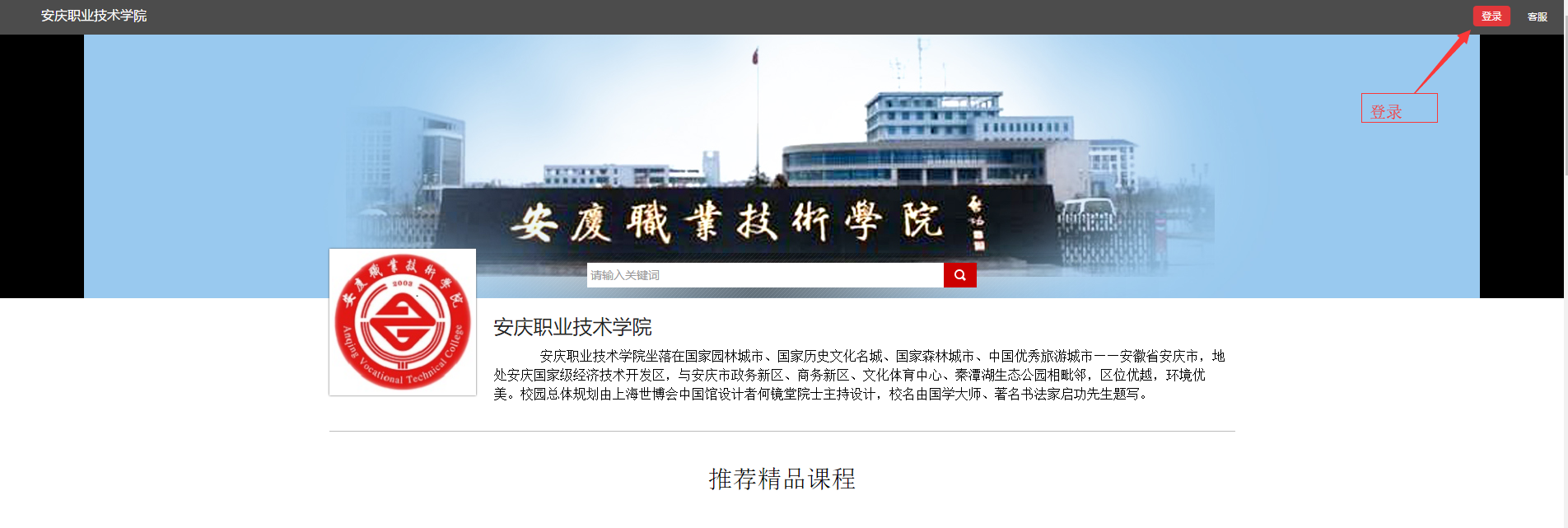 3.输入学号和密码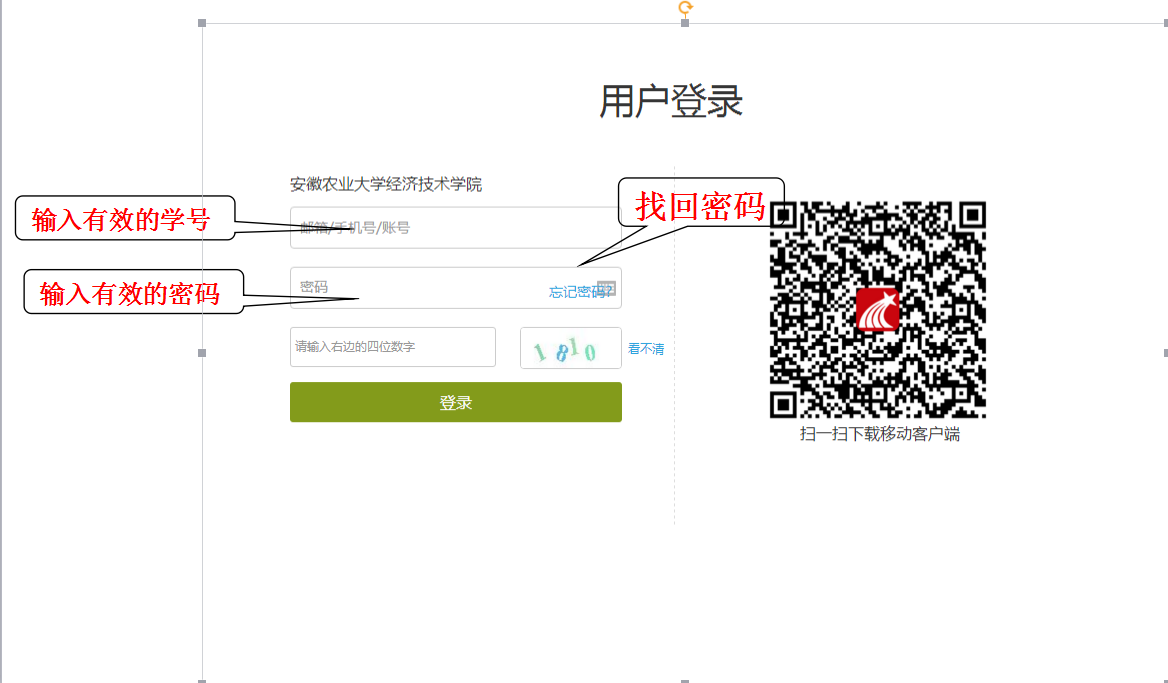 如何进行课程学习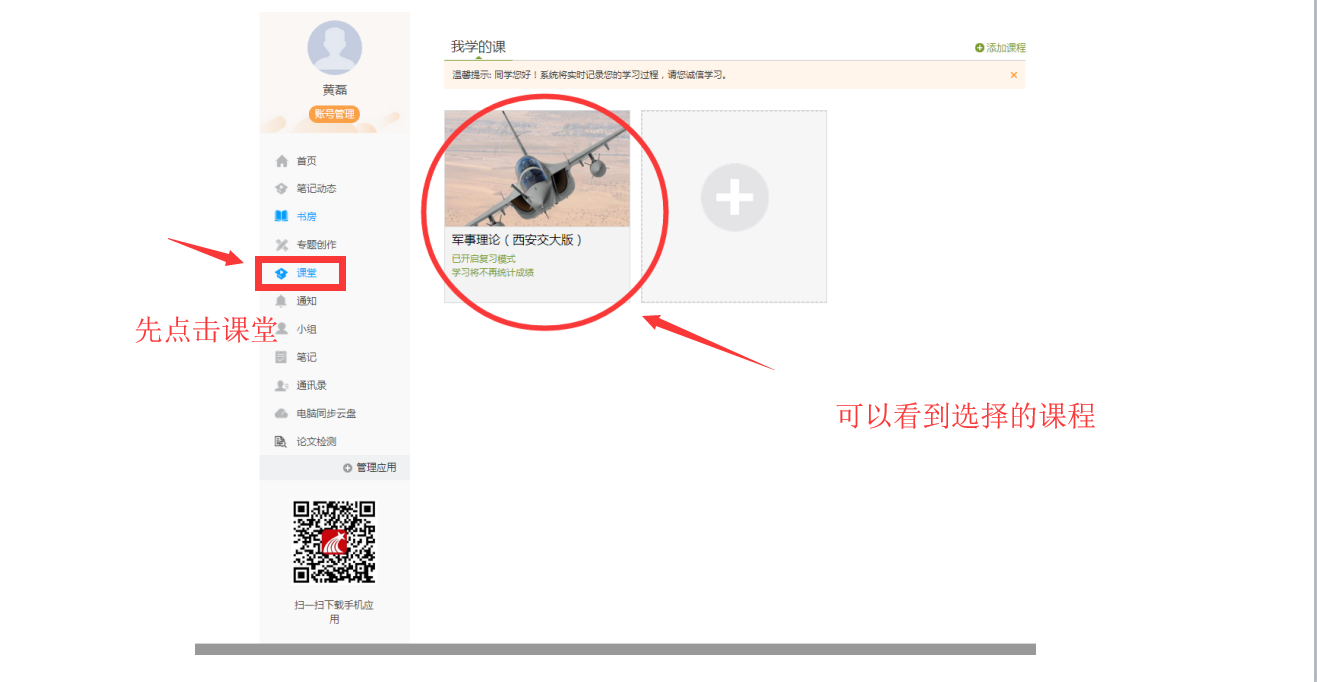 进入课程学习界面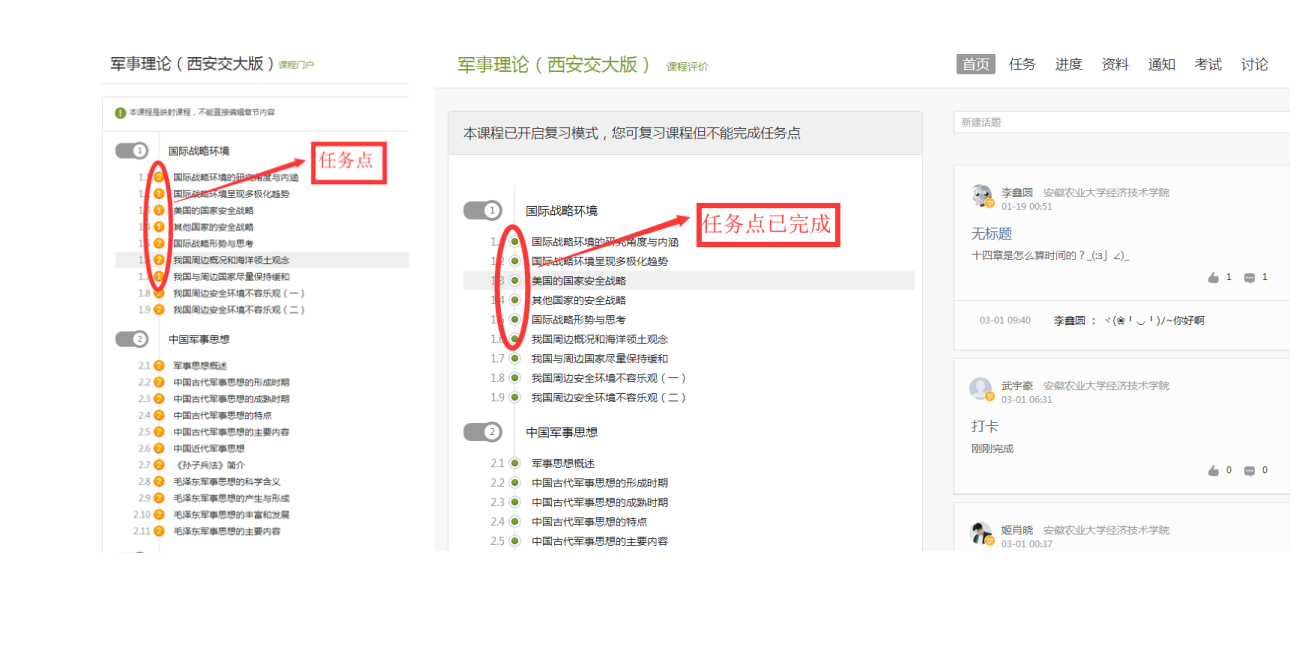 完成视频与章节测验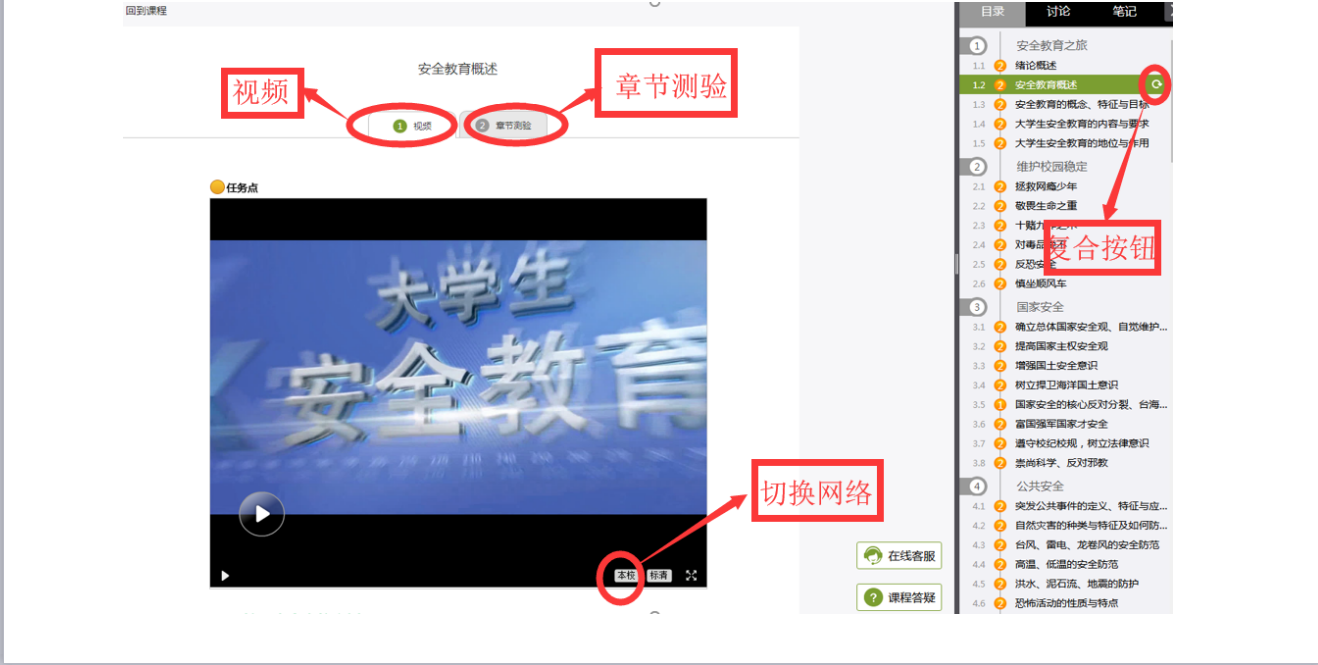 